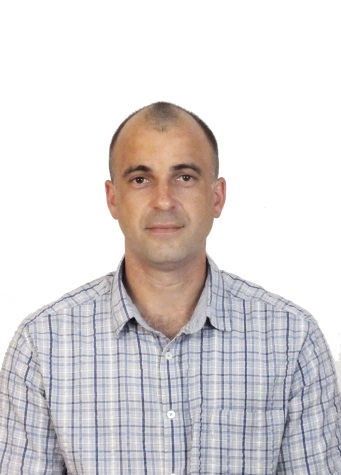 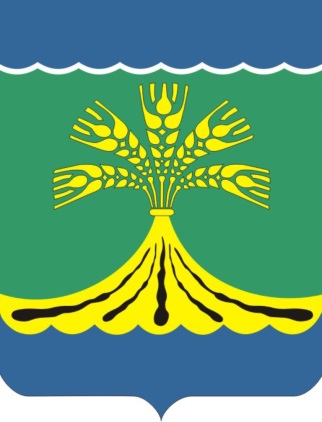 График приёма граждандепутатом Свободненского районного совета народных депутатов шестого созыва по избирательному округу №1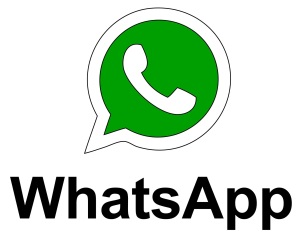 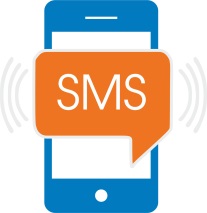 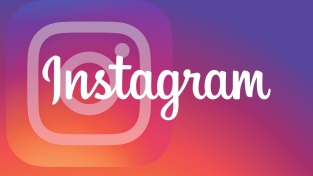                         +79145897854                                   Kazimirov_Vladimir  (ФИО, вопрос)                                                (ФИО, вопрос)                                                                                                                                                                                                                                                                                                                                                                                                                                                                                                                                                                         п/п      Казимиров Владимир Александрович№ п/пН/пунктДень проведенияВремя проведенияМесто проведения1с.БузулиПервый вторник месяца1110 - 1200ФАП Бузули2с.РазливнаяПервый вторник месяца1110 - 1200ФАП Бузули3с.ЧембарыПервый вторник месяца1000 - 1100СДК4с.ЧерновкаПоследний четверг месяца830 - 1000администрация5с.ЖелтояровоПоследняя среда нечётного месяца900 - 1000администрация6с.ЗаганПоследняя среда нечётного месяца1010 - 1040библиотека7с.НовоникольскПоследняя среда нечётного месяца1050 - 1120библиотека8с.ЧерниговкаПоследняя среда чётного месяца900 - 1000администрация